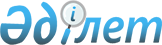 On Approval of the Rules for maintaining the state register of producers of meteorological information
					
			
			
			Unofficial translation
		
					Order of the acting Minister of Ecology, Geology and Natural Resources of the Republic of Kazakhstan dated June 29, 2021 No. 219. Registered in the Ministry of Justice of the Republic of Kazakhstan on August 5, 2021 No. 23882
      Unofficial translation
      In accordance with the subparagraph 3 of paragraph 4 of Article 165 of the Environmental Code of the Republic of Kazakhstan, I HEREBY ORDER:
      1. To approve the attached Rules for maintaining the state register of producers of meteorological information.
      2. The Department of Environmental Policy and Sustainable Development of the Ministry of Ecology, Geology and Natural Resources of the Republic of Kazakhstan, in accordance with the procedure established by the legislation of the Republic of Kazakhstan, to ensure:
      1) state registration of this order in the Ministry of Justice of the Republic of Kazakhstan; 
      2) placement of this order on the Internet resource of the Ministry of Ecology, Geology and Natural Resources of the Republic of Kazakhstan, after its official publication;
      3) within ten working days after the state registration of this order in the Ministry of Justice of the Republic of Kazakhstan, submission of information to the Legal Service Department of the Ministry of Ecology, Geology and Natural Resources of the Republic of Kazakhstan on the execution of the measures provided for in subparagraphs 1) and 2) of this paragraph.
      3. To impose control over the execution of this order on the supervising vice minister of ecology, geology and natural resources of the Republic of Kazakhstan.
      4. This order comes into force from the date of its first official publication and applies to legal relations that arose from July 1, 2021.
      "AGREED" Ministry of finance of the Republic of Kazakhstan 
      "AGREED"Ministry of national economy of the Republic of Kazakhstan The Rules for maintaining the state register of producers of meteorological information Chapter 1. General provisions
      1. These Rules for maintaining the state register of producers of meteorological information (hereinafter referred to as the Rules) are developed in accordance with subparagraph 4 of paragraph 4 of Article 165 of the Environmental Code of the Republic of Kazakhstan and determine the procedure for maintaining the state register of producers of meteorological information. 
      2. The State Register of producers of meteorological information (hereinafter referred to as the Register) is created for the purpose of maintaining a unified list of producers of meteorological information.
      The register is a unified, periodically updated list of producers of meteorological information and contains all the necessary data of the informative and reference nature about them. 
      3. The register is maintained by the authorized body in the field of environmental protection (hereinafter referred to as the authorized body) in the form, in accordance with the Appendix to these Rules, on the basis of information provided by producers of meteorological information. Chapter 2. Procedure for maintaining the state register of producers of meteorological information
      4. Entry in the register means the submission by a legal entity or an individual entrepreneur to the authorized body of a notification of the commencement of meteorological monitoring activities in the manner, in accordance with Article 46 of the Law of the Republic of Kazakhstan “On Permits and Notifications” (hereinafter referred to as the Law).
      5. The register contains the following information about producers of meteorological information:
      1) name;
      2) address (zip code, region, district, settlement, street, house), contact numbers, e-mail address;
      3) a list of structural subdivisions (including separate ones) that directly produce meteorological information or perform individual work and provide services, its components, the location of these subdivisions;
      4) a list of meteorological observation points (if any), the date of their organization, address (location, indicating coordinates), a brief description of the location of the meteorological observation point (description of the immediate environment within a radius of 300 meters (flat place, slope, nature of the vegetation, underlying surface, size and removal of individual obstacles); description within a radius of 3 kilometers (relief, water bodies, vegetation, nature of development); information about the geographical location, landscape of the area within a radius of 10 kilometers);
      5) a summary of the program of ongoing meteorological observations;
      6) a list of technical equipment of the meteorological observation point (s); 
      7) methods of transmission of primary data obtained as a result of meteorological observations, methods and terms of storage of primary data of meteorological observations, purpose of the produced meteorological information;
      8) documented information on the qualifications of employees in the field of meteorological activities performing work and (or) providing services constituting the production of meteorological information (copies of diplomas of employees confirming the presence of higher professional or secondary professional education in the specialty "meteorologist" or other related specialties);
      9) a list of works and (or) services that make up the production of meteorological information;
      10) date of commencement of works and (or) provision of services constituting the production of meteorological information;
      11) the date of termination of the production of works and (or) the provision of services constituting the production of meteorological information;
      12) changes and additions made to the register;
      13) exclusion from the register.
      6. The authorized body places the register on its Internet resource ecogeo.gov.kz within five working days from the date of receipt of the relevant information.
      7. In case of changes in the data provided in accordance with subparagraphs 1) - 9) of paragraph 5 of these Rules, as well as registration data, information about which is mandatory for filling in the notification of the start of meteorological monitoring activities, the producer of meteorological information, within ten working days from the day the change was made, sends a notification of the said changes in accordance with paragraph 7 of Article 46 of the Law.
      The authorized body updates the register posted on the Internet resource within two working days from the date of receipt of the relevant information.
      8. The producer of meteorological information is excluded from the register on the grounds provided for in Article 49 of the Law. The State register of producers of meteorological information 
					© 2012. «Institute of legislation and legal information of the Republic of Kazakhstan» of the Ministry of Justice of the Republic of Kazakhstan
				
      Acting minister of ecology, geology and natural resources of theRepublic of Kazakhstan 

A. Primkulov 
Approved by the order 
of the Acting minister of 
ecology, geology and 
natural resources of the 
Republic of Kazakhstan 
dated June 29, 2021 № 219 Appendix
to the Rules for maintaining the 
State register of producers of 
meteorological information Form 
№ 
Date of inclusion of the producer of meteorological information in the state register
Information about the producer of meteorological information (information is indicated in accordance with subparagraphs 1) - 8) of paragraph 5 of these Rules.) 
List of works and (or) services that make up the production of meteorological information
Date of commencement of work and (or) provision of services constituting the production of meteorological information 
Date of termination of work and (or) provision of services constituting the production of meteorological information 
Changes and additions made to the register 
Exclusion from the register 
1
2
3
4
5
6
7
8